VILLAGE OF DRYDEN
5602 Main Street •P.O.Box 329•Dryden, MI 48428  
Phone: 810.796.2291 • Fax:  810.796.3618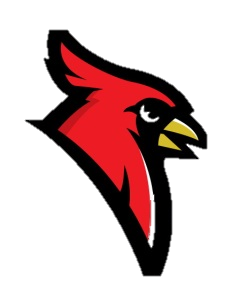 Type of PermitREQUIRED INSPECTIONSREQUIRED INSPECTIONSREQUIRED INSPECTIONSREQUIRED INSPECTIONSREQUIRED INSPECTIONSREQUIRED INSPECTIONSREQUIRED INSPECTIONSREQUIRED INSPECTIONSBUILDING PERMIT FEEZONING PERMIT FEEPLAN REVIEW FEEType of PermitFootingFootingFoundationRoughRoughInsulationInsulationFinalBUILDING PERMIT FEEZONING PERMIT FEEPLAN REVIEW FEENEW CONVENTIONAL-BUILT HOMENEW CONVENTIONAL-BUILT HOMENEW CONVENTIONAL-BUILT HOMENEW CONVENTIONAL-BUILT HOMENEW CONVENTIONAL-BUILT HOMENEW CONVENTIONAL-BUILT HOMENEW CONVENTIONAL-BUILT HOMENEW CONVENTIONAL-BUILT HOMENEW CONVENTIONAL-BUILT HOMENEW CONVENTIONAL-BUILT HOMENEW CONVENTIONAL-BUILT HOMENEW CONVENTIONAL-BUILT HOMEOn BasementXXXXXXXX$375.00$40.00$75.00On CrawlXXXXXX$300.00$40.00$75.00NEW PRE-MANUFACTURED HOMENEW PRE-MANUFACTURED HOMENEW PRE-MANUFACTURED HOMENEW PRE-MANUFACTURED HOMENEW PRE-MANUFACTURED HOMENEW PRE-MANUFACTURED HOMENEW PRE-MANUFACTURED HOMENEW PRE-MANUFACTURED HOMENEW PRE-MANUFACTURED HOMENEW PRE-MANUFACTURED HOMENEW PRE-MANUFACTURED HOMENEW PRE-MANUFACTURED HOMEOn BasementXXXXX$225.00$40.00$0.00On CrawlXXX$150.00$40.00$0.00ADDITION TO EXISTING HOMEADDITION TO EXISTING HOMEADDITION TO EXISTING HOMEADDITION TO EXISTING HOMEADDITION TO EXISTING HOMEADDITION TO EXISTING HOMEADDITION TO EXISTING HOMEADDITION TO EXISTING HOMEADDITION TO EXISTING HOMEADDITION TO EXISTING HOMEADDITION TO EXISTING HOMEADDITION TO EXISTING HOMEOn BasementXXXXXX$300.00$40.00$75.00On CrawlXXXX$225.00$40.00$75.00NEW POLE STRUCTURE, GARAGE, SHEDNEW POLE STRUCTURE, GARAGE, SHEDNEW POLE STRUCTURE, GARAGE, SHEDNEW POLE STRUCTURE, GARAGE, SHEDNEW POLE STRUCTURE, GARAGE, SHEDNEW POLE STRUCTURE, GARAGE, SHEDNEW POLE STRUCTURE, GARAGE, SHEDNEW POLE STRUCTURE, GARAGE, SHEDNEW POLE STRUCTURE, GARAGE, SHEDNEW POLE STRUCTURE, GARAGE, SHEDNEW POLE STRUCTURE, GARAGE, SHEDNEW POLE STRUCTURE, GARAGE, SHEDOver 201 Square FeetXXX$150.00$40.00$0.00200 Square Feet and Under$0.00$40.00$0.00Sheds on Approved Existing SlabXX$75.00$0.00$0.00NEW DECK, PORCH, AWNING, CARPORTNEW DECK, PORCH, AWNING, CARPORTNEW DECK, PORCH, AWNING, CARPORTNEW DECK, PORCH, AWNING, CARPORTNEW DECK, PORCH, AWNING, CARPORTNEW DECK, PORCH, AWNING, CARPORTNEW DECK, PORCH, AWNING, CARPORTNEW DECK, PORCH, AWNING, CARPORTNEW DECK, PORCH, AWNING, CARPORTNEW DECK, PORCH, AWNING, CARPORTNEW DECK, PORCH, AWNING, CARPORTNEW DECK, PORCH, AWNING, CARPORTOver 160 Square FeetXXX$150.00$40.00$0.00Under 160 Square FeetXX$75.00$40.00$0.00On Approved Existing Slab or DeckXX$75.00$40.00$0.00HOME REMODELINGXXX$150.00$0.00$0.00NEW GARAGE w/BREEZEWAYXXXX$225.00$40.00$0.00NEW ADDRESS$75.00$0.00$0.00SWIMMING POOLS0SWIMMING POOLS0SWIMMING POOLS0SWIMMING POOLS0SWIMMING POOLS0SWIMMING POOLS0SWIMMING POOLS0SWIMMING POOLS0SWIMMING POOLS0SWIMMING POOLS0SWIMMING POOLS0SWIMMING POOLS0Above GroundXX$75.00$40.00$0.00In GroundXXX$150.00$40.00$0.00Above or In Ground w/DeckXXX$150.00$40.00$0.00DEMOLITIN OR MOVING OF STRUCTUREXX$75.00$0.00ADDITIONAL, MASONRY OR SPECIAL INSPECTIONSADDITIONAL, MASONRY OR SPECIAL INSPECTIONSADDITIONAL, MASONRY OR SPECIAL INSPECTIONSADDITIONAL, MASONRY OR SPECIAL INSPECTIONSADDITIONAL, MASONRY OR SPECIAL INSPECTIONSADDITIONAL, MASONRY OR SPECIAL INSPECTIONSADDITIONAL, MASONRY OR SPECIAL INSPECTIONSADDITIONAL, MASONRY OR SPECIAL INSPECTIONSADDITIONAL, MASONRY OR SPECIAL INSPECTIONSADDITIONAL, MASONRY OR SPECIAL INSPECTIONSADDITIONAL, MASONRY OR SPECIAL INSPECTIONS$70.00